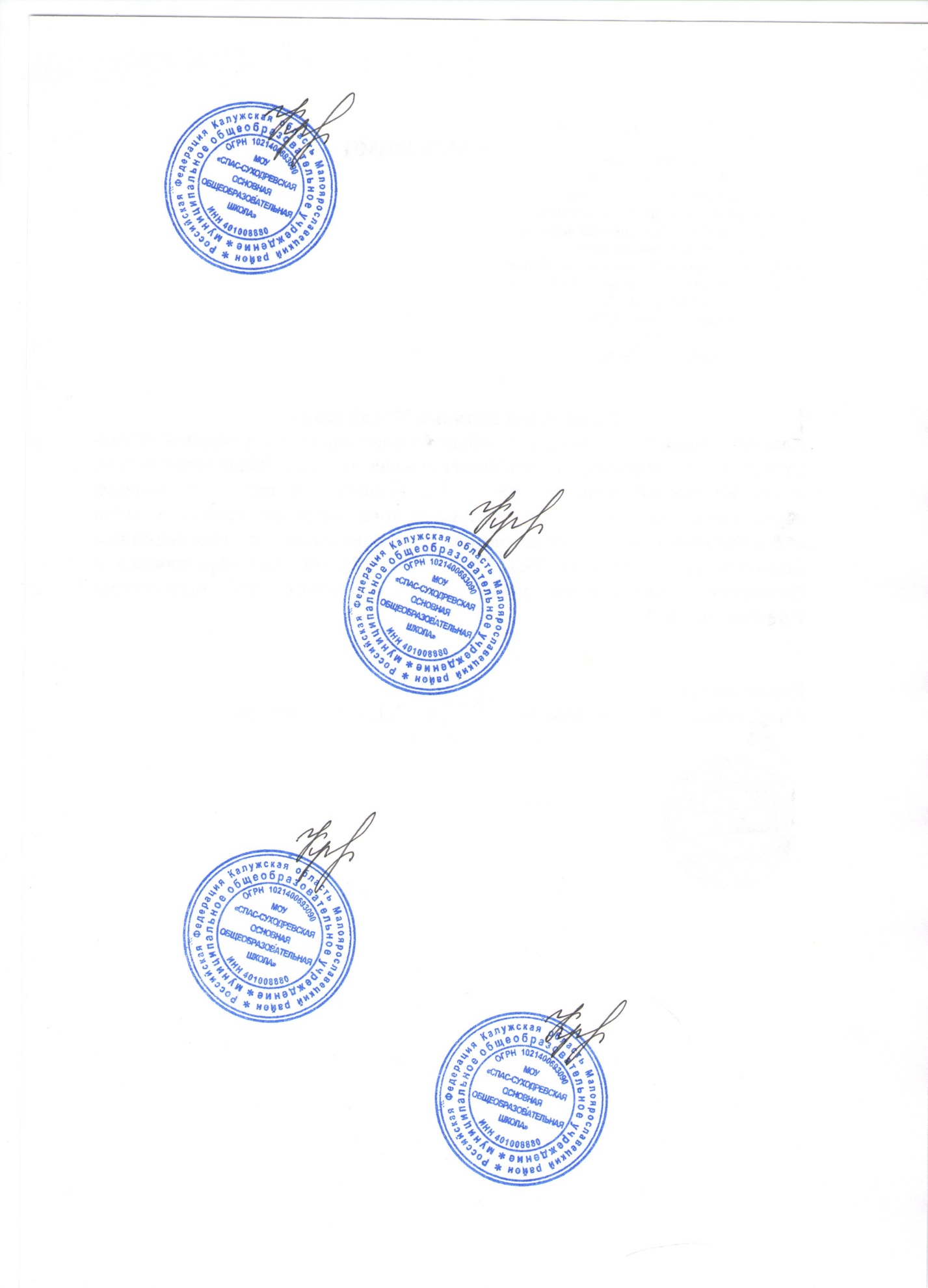 Образовательная программа объединения дополнительного образования"Ладья" шахматыНаправленность: физкультурно – спортивная направленностьВозраст учащихся: 11-12 летСрок реализации: 1 год Количество часов в неделю: 0,5 часаВсего часов: 17 часовАвтор:учитель физической культурыН.А. Евстрашкинад. Степичево 2023 г.Пояснительная запискаОдин из приоритетов государственной политики в области образования – ориентация не только на усвоение обучающимися определённой суммы знаний, но и на их воспитание, развитие личности, познавательных и созидательных способностей. Данный факт нашёл отражение в Национальной доктрине образования, устанавливающей приоритет образования в государственной политике, стратегию и основные направления его развития на период до 2025 года. Шахматная игра на протяжении многих веков является составной частью общечеловеческой культуры. «Они (шахматы. – Прим. авт.) делают человека мудрее и дальновиднее, помогают объективно оценивать сложившуюся ситуацию, просчитывать поступки на несколько ходов вперёд» (В. В. Путин).  В рамках школьного образования активное освоение детьми данного вида деятельности благотворно скажется на их психическом, умственном и эмоциональном развитии, будет способствовать формированию нравственных качеств, изобретательности и самостоятельности, умения ориентироваться на плоскости, сравнивать и обобщать. Дух здорового соперничества, присутствие игрового компонента, возможность личностной самореализации без агрессии, компактность, экономичность, – всё это выгодно выделяет шахматы из большого ряда иных видов спорта. Постоянный поиск оптимального решения с учётом угроз соперника, расчёт вариантов в уме (без передвижения их на доске) создают в шахматной партии почти идеальные условия для формирования конвергентного, дивергентного и абстрактного видов мышления, а также способствуют появлению устойчивых навыков в принятии оптимальных самостоятельных решений в любой жизненной ситуации. Шахматная игра как полифункциональный предмет – это универсальный инструмент к познанию разных сфер человеческой деятельности, который в полной мере может способствовать формированию вышеуказанных личностных характеристик выпускника начальной школы, а также откроет уникальные возможности когнитивного развития младших школьников, так как именно этот возраст является сенситивным периодом в развитии таких важных психических функций, как память, внимание, воображение, абстрактное и понятийное мышление, интеллект.  Настоящая программа разработана в соответствии с Федеральным законом Российской Федерации «Об образовании в Российской Федерации» и требованиями Федерального государственного образовательного стандарта начального общего образования к результатам освоения основной образовательной программы, раскрывает методические основы обучения детей младшего школьного возраста шахматной игре. Работа по программе осуществляется в рамках работы школьного спортивного клуба "Юниор".      Направленность программы: физкультурно-спортивное          Сроки освоения программы: 1 год      Возраст детей: 11 – 12 лет         Режим занятий:    Занятия проводятся 0,5 раз в неделю.       Количество часов в год: 17Цели и задачи объединения:Целью программы является создание условий для гармоничного когнитивного развития детей младшего школьного возраста посредством массового их вовлечения в шахматную игру. Задачи программы подразделяются на общие, образовательные, оздоровительные и воспитательные. Общие задачи направлены на:  массовое вовлечение детей младшего школьного возраста в шахматную игру; приобщение детей младшего школьного возраста к шахматной культуре; открытие новых знаний, формирование умений и навыков игры в шахматы; выявление, развитие и поддержка одарённых детей в области спорта, привлечение обучающихся, проявляющих повышенный интерес и способности к занятиям шахматами, в школьные спортивные клубы, секции, к участию в соревнованиях;          Образовательные задачи способствуют: приобретению знаний из истории развития шахмат; постижению основ шахматной игры, получению знаний о возможностях шахматных фигур, особенностях их взаимодействия; овладению приёмами матования одинокого короля различными фигурами, способами записи шахматной партии, тактическими приёмами в типовых положениях;  освоению принципов игры в дебюте, миттельшпиле и эндшпиле; знакомству с методами краткосрочного планирования действий во время партии;  изучению приёмов и методов шахматной борьбы с учётом возрастных особенностей, индивидуальных и физиологических возможностей школьников. Оздоровительные задачи направлены на формирование: представлений об интеллектуальной культуре вообще и о культуре шахмат в частности; первоначальных умений саморегуляции интеллектуальных и эмоциональных проявлений. Воспитательные задачи способствуют: приобщению детей к самостоятельным занятиям интеллектуальными играми и использованию их в свободное время; воспитанию положительных качеств личности, норм коллективного взаимодействия и сотрудничества в учебной и соревновательной деятельности; формированию у детей устойчивой мотивации к интеллектуальным занятиям.    Формы организации учебных занятий:  фронтальная, групповая с организацией индивидуальных форм работы внутри группы, индивидуальная.Форма проведения занятий: тренировочная, практическая, комбинированная, соревновательная.    Основные виды деятельности: Развивать физические и умственных качеств, умение мыслить, анализировать ситуацию, развивать стратегическое мышление.Личностные и метапредметные результаты освоения курсаПрограмма «Ладья» предусматривает достижение школьникамиив процессе обучения определённых результатов – личностных, метапредметных и предметных.  Личностные результаты освоения программы отражают индивидуальные качества, которые учащиеся должны приобрести в процессе освоения программного материала. К личностным результатам относят: формирование основ российской, гражданской идентичности; ориентацию на моральные нормы и их выполнение, способность к моральной децентрации; наличие чувства прекрасного; формирование основ шахматной культуры; понимание важности бережного отношения к собственному здоровью; наличие мотивации к творческому труду, работе на результат; готовность и способность к саморазвитию и самообучению; уважительное отношение к иному мнению;  приобретение основных навыков сотрудничества со взрослыми людьми и сверстниками; воспитание этических чувств доброжелательности, толерантности и эмоционально-нравственной отзывчивости, понимания и сопереживания чувствам и обстоятельствам других людей; умение управлять своими эмоциями; дисциплинированность, внимательность, трудолюбие и упорство в достижении поставленных целей; формирование навыков творческого подхода при решении различных задач, стремление к работе на результат; оказание бескорыстной помощи окружающим.  Метапредметные результаты освоения программы характеризуют уровень сформированности универсальных учебных действий (УУД): познавательных, коммуникативных и регулятивных. Познавательные УУД:   умение с помощью педагога и самостоятельно выделять, и формулировать познавательную цель деятельности в области шахматной игры; владение способом структурирования шахматных знаний; способность выбрать наиболее эффективный способ решения учебной задачи в конкретных условиях; умение находить необходимую информацию; способность совместно с учителем ставить и формулировать задачу, самостоятельно создавать алгоритмы деятельности при решении проблемы творческого или поискового характера; умение моделировать, а также владение широким спектром логических действий и операций, включая общие приёмы решения задач; способность строить логические цепи рассуждений, анализировать и просчитывать результат своих действий, воспроизводить по памяти информацию, устанавливать причинно-следственные связи, предвидеть реакцию соперника, сопоставлять факты, концентрировать внимание, находить нестандартные решения. Коммуникативные УУД: умение находить компромиссы и общие решения, разрешать конфликты на основе согласования различных позиций; способность формулировать, аргументировать и отстаивать своё мнение, вести дискуссию, обсуждать содержание и результаты совместной деятельности;  умение донести свою точку зрения до других и отстаивать собственную позицию, а также уважать и учитывать позицию партнёра (собеседника); возможность организовывать и осуществлять сотрудничество и кооперацию с учителем и сверстниками, адекватно передавать информацию и отображать предметное содержание и условия деятельности в речи. Регулятивные УУД: умение планировать, контролировать и объективно оценивать свои умственные, физические, учебные и практические действия в соответствии с поставленной задачей и условиями её реализации; способность принимать и сохранять учебную цель и задачу, планировать её реализацию (в том числе во внутреннем плане), контролировать и оценивать свои действия, вносить соответствующие коррективы в их выполнение. Предметные результаты освоения программы характеризуют умения и опыт обучающихся, приобретаемые и закрепляемые в процессе освоения учебного предмета «Шахматы в школе». B результате освоения обязательного минимума знаний при обучении по данной программе обучающиеся  должны: приобрести знания из истории развития шахмат, представления о роли шахмат и их значении в жизни человека; владеть терминологией шахматной игры, понимать функциональный смысл и направленность действий при закреплении изученного шахматного материала; приобрести навык организации отдыха и досуга с использованием шахматной игры. 3.Содержание программы объединения Теоретические основы и правила шахматной игры (2 часа)История шахмат. Шахматная игра как спорт в международном сообществе; цели, задачи, оздоровительное и воспитательное значение шахмат. История зарождения и развития шахматной игры, её роль в современном обществе. Чемпионы мира по шахматам. Современные выдающиеся отечественные и зарубежные шахматисты.  Базовые понятия шахматной игры (12 часов)Правила техники безопасности во время занятий шахматами, понятие о травмах и способах их предупреждения. Правила поведения шахматистов, шахматный этикет. Шахматные соревнования и правила их проведения.  Структура и содержание тренировочных занятий по шахматам. Основные термины и понятия в шахматной игре: белое и чёрное поле, горизонталь, вертикаль, диагональ, центр, шахматные фигуры (ладья, слон, ферзь, конь, пешка, король); ход и взятие каждой фигурой, нападение, защита, начальное положение, ход, взятие, удар, взятие на проходе, длинная и короткая рокировка, шах, мат, пат, ничья, ценность шахматных фигур, сравнительная сила фигур, стадии шахматной партии, основные тактические приёмы; шахматная партия, запись шахматной партии, основы дебюта, атака на рокировавшегося и не рокировавшегося короля в начале партии, атака при равносторонних и разносторонних рокировках, основы пешечных, ладейных и легко фигурных эндшпилей. Практико-соревновательная деятельность (4 часа)Данный вид деятельности включает в себя конкурсы решения позиций, спарринги, соревнования, шахматные праздники.  4. Календарно – тематическое планированиеПРИНЯТОПедагогическим советомМОУ «СПАС-СУХОДРЕВСКАЯ ОСНОВНАЯ ОБЩЕОБРАЗОВАТЕЛЬНАЯ ШКОЛА»Протокол № 1 от «30» августа 2023 г.УТВЕРЖДЕНОДиректор МОУ «СПАС-СУХОДРЕВСКАЯ ОСНОВНАЯ ОБЩЕОБРАЗОВАТЕЛЬНАЯ ШКОЛА»________________________ (Н.А. Кримовских)Приказ №76-од от «30» августа 2023 г.№п/пТема урокаКоличество часовДата планДата фактическая№п/пТема урокаВсегоРаздел 1. Теоретические основы и правила шахматной игры 2 часаРаздел 1. Теоретические основы и правила шахматной игры 2 часаРаздел 1. Теоретические основы и правила шахматной игры 2 часа1История шахмат13.092Основные содержательные линии Сведения о возникновении шахмат и появлении их на Руси, первое знакомство с чемпионами мира по шахматам и ведущими шахматистами мира. 117.09Раздел 2. Базовые понятия шахматной игры 12 часовРаздел 2. Базовые понятия шахматной игры 12 часовРаздел 2. Базовые понятия шахматной игры 12 часовРаздел 2. Базовые понятия шахматной игры 12 часов3Основные содержательные линии Изучение основ шахматной игры: шахматная доска, шахматные фигуры11.104Основные содержательные линии Изучение основ шахматной игры: начальная позиция фигур115.105Основные содержательные линии Изучение основ шахматной игры: шахматная нотацияОсновные содержательные линии Изучение основ шахматной игры:  ценность фигур, нападение, взятие, шахматная нотация, шах и защита от шаха, мат, пат129.106-7Основные содержательные линии Изучение основ шахматной игры: рокировка, взятие на проходе, превращение пешки212.1126.118-9Основные содержательные линии Изучение основ шахматной игры:  матование одинокого короля различными фигурами, начало шахматной партии, материальное преимущество, правила шахматного этикета, дебютные ошибки.  210.1224.1210Основные содержательные линии Конкурс решения позиций на тактические приёмы «связка», «двойной удар», «нападение», «защита», «сквозной удар», «ловля фигуры», «открытый шах», «двойной шах», «мат по последней горизонтали». 121.0111-12Основные содержательные линии Шахматная комбинация: задачи на мат в два хода, тактические приёмы «завлечение», «отвлечение», «уничтожение защиты», «спёртый мат».  24.0218.0213Основы разыгрывания дебюта, атака на короля в дебюте. Основы пешечного эндшпиля: проведение пешки в ферзи, правило квадрата, отталкивание плечом, реализация лишней пешки. 23.0317.03 Раздел 3. Практико-соревновательная деятельность 4 Раздел 3. Практико-соревновательная деятельность 4 Раздел 3. Практико-соревновательная деятельность 414Основные содержательные линии Участие детей в шахматном турнире «Первенство класса». 16.0415Основные содержательные линии Конкурс решения позиций на тактические приёмы «связка», «двойной удар», «нападение», «защита», «сквозной удар», «ловля фигуры», «открытый шах», «двойной шах», «мат по последней горизонтали». 121.0416-17Основные содержательные линии Конкурсы решения позиций на дебютные ловушки, способы атаки на короля, уничтожение защиты, тактические приёмы «завлечение», «отвлечение», «спёртый мат». 25.0519.05